                                          บันทึกข้อความ  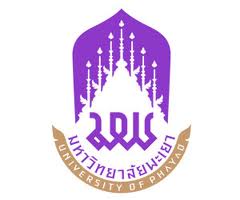 หน่วยงาน                                                                         โทร. ที่  อว               		                  วันที่        เรื่อง  ขออนุมัติจัดกิจกรรมและค่าใช้จ่ายในการจัดกิจกรรม U2T สู้ภัย COVID (U2T – COVID WEEK) เรียน  อธิการบดี 		ตามที่ หนังสือที่ อว 7308/0927 ได้อนุมัติจัดกิจกรรม U2T สู้ภัย COVID
(U2T –COVID WEEK) ในระหว่างวันที่ 23 – 31 พฤษภาคม 2564 เพื่อยกระดับเศรษฐกิจและสังคมรายตำบลแบบบูรณาการของ U2T สอดคล้องกับสถานการณ์การระบาดของโรคติดเชื้อไวรัสโคโรนา 2019 ที่กำลังระบาดอยู่ในปัจจุบัน ข้าพเจ้า...................................เป็นหัวหน้าโครงการ สังกัด.....................รับผิดชอบตำบล............อำเภอ.............จังหวัด..........ทั้งนี้ได้มีกำหนดการจัดกิจกรรม กิจกรรม U2T 
สู้ภัย COVID (U2T – COVID WEEK) ในระหว่างวันที่ 23 – 31 พฤษภาคม 2564 งบประมาณค่าใช้จ่ายเป็นจำนวน..................................... (..........ตัวอักษร.........) นั้นเพื่อให้การดำเนินงานกิจกรรม U2T สู้ภัย COVID (U2T – COVID WEEK) เป็นไปด้วยความเรียบร้อยมีประสิทธิภาพและประสิทธิผล จึงขออนุมัติจัดกิจกรรมและค่าใช้จ่ายในการจัดกิจกรรม ดังกล่าว ดังรายละเอียดตามเอกสารแนบจึงเรียนมาเพื่อโปรดพิจารณาอนุมัติ จะขอบคุณยิ่ง                                                          (...........................................)                                         				                          หัวหน้าโครงการเอกสารแนบท้ายรายละเอียดค่าใช้จ่ายในกิจกรรม U2T สู้ภัย COVID (U2T – COVID WEEK) ตำบล...........................(1)  เรียน  อธิการบดีเพื่อโปรดพิจารณาอนุมัติและให้ดำเนินการบันทึกข้อมูลลงชื่อ………………..……..……………..……………………     (……………………….……………..…….……………..)            ผู้ประสานงานคณะ/วิทยาลัย           (วันที่…………./…………./………...)(2)  เรียน  อธิการบดีเพื่อโปรดพิจารณาอนุมัติลงชื่อ………………..……………….…..………………………    (………………………………….….……….……………..)                     คณบดี        (วันที่…..……./…………./……..…..)(3)  เรียน  อธิการบดีเพื่อโปรดพิจารณาอนุมัติและให้ดำเนินการบันทึกข้อมูลลงชื่อ………………..……………….…..………………………     (……………………………….….……….……………..)ผู้ประสานงานกองบริหารงานวิจัย           (วันที่…..……./…………./……..…..)(4) เรียน อธิการบดี เพื่อโปรดพิจารณาอนุมัติลงชื่อ………………………….…………………….                (นางสาวอัญชลี   เทียมคีรี)รักษาการแทนผู้อำนวยการกองบริหารงานวิจัย           (วันที่……./………./………..)(5)  อนุมัติ    ไม่อนุมัติลงชื่อ…………………………..………………….……………        (ศาสตราจารย์ ดร.เสมอ ถาน้อย)รองอธิการบดีฝ่ายวิจัยและนวัตกรรม ปฏิบัติการแทนอธิการบดีมหาวิทยาลัยพะเยาวันที่…………./……………./…………..)หมวดรายการงบประมาณค่าใช้สอยค่าใช้สอยค่าใช้สอย1.2.3.ค่าวัสดุ/อุปกรณ์1.2.3.